BIBLIOTECA DE LA INSTITUCIÓN EDUCATIVA FISCAL “ANDRÉS F. CÓRDOVA”                                     CUARENTENA LECTORA ACTIVIDAD N° 17                                         FECHA: 7-04-2020 PARA: TUTORES 8VOS Y 9NOS REGLAMENTO DE LA BIBLIOTECAREGLAMIENTO DE FUNCIONAMIENTO DE LA BIBLIOTECA 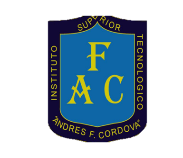                                REGLAMENTO INTERNO 2017-2018LOS ESTUDIANTES PODRÁN HACER USO  DE LA BIBLIOTECA, CONSIDERANDO LO SIGUIENTE:1.- Los alumnos del colegio usarán la biblioteca para investigaciones y para atender destrezas relativas al uso de la biblioteca.2.- LA BIBLIOTECA ATENDERÁ EN DOS FORMAS:En grupos de estudiantes dirigidos por profesores que se responsabilicen por los mismos, en las investigaciones o consultasEstudiantes que vayan a realizar sus trabajos en forma individual y en grupos de 5 Al préstamo de libros fuera de la biblioteca, tendrán acceso todos los miembros de la comunidad educativa, para acceder a este servicio los interesados deberán registrarse en la base de datos de la biblioteca presentando la cédula de identidad o carnet y deberán llenar  un formulario de préstamo. Los docentes podrán sacar los libros los fines de semana, dejando la cédula de identidad, y deberán llenar  un formulario de préstamo.3.- FUNCIONES DE LA  BIBLIOTECARIACumplir fielmente con el horario de atención establecido, para los estudiantes del plantel y comunidad educativa.Organizar técnicamente la misma, a fin de facilitar las consultas.Informar a las autoridades competentes sobre las necesidades más urgentes para mantener actualizada la biblioteca, según los recursos económicos posibles y la sugerencia de la Junta de Directores de Área.Llevar un inventario actualizado de todos los bienes de la dependencia.Informar inmediatamente a las autoridades respectivas de cualquier actividad.Responsabilizarse de cualquier pérdida  o destrucción por negligencia suya comprobada.Recabado del Reglamento Interno del Plantel, Acta N°089 del 21 de febrero de 1990.MSc. Idet Jácome M.                                         Lcda. Nancy Taipicaña G.RECTORA                                                          BIBLIOTECARIA